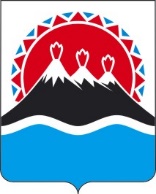 П О С Т А Н О В Л Е Н И ЕПРАВИТЕЛЬСТВАКАМЧАТСКОГО КРАЯг. Петропавловск-КамчатскийВ соответствии с частью 3 статьи 45 Градостроительного кодекса Российской Федерации, в целях реконструкции линейного объекта регионального значенияПРАВИТЕЛЬСТВО ПОСТАНОВЛЯЕТ:1. Утвердить документацию по планировке территории в составе проекта планировки территории и проекта межевания территории для реконструкции автомобильной дороги Мильково – Ключи – Усть-Камчатск с подъездом
на участке км 0 – км 10 в границах Мильковского сельсовета Мильковского района Камчатского края согласно приложению к настоящему постановлению.2. Министерству строительства и жилищной политики Камчатского края
в течение 7 дней со дня издания настоящего постановления направить главе Мильковского муниципального района, главе Мильковского сельского поселения документацию по планировке территории, применительно
к территориям которых осуществлялась подготовка документации, указанной
в части 1 настоящего постановления.3. Настоящее постановление вступает в силу после дня его официального опубликования.[Дата регистрации]№[Номер документа]Об утверждении документации по планировке территории для размещения линейного объекта регионального значенияПредседатель Правительства Камчатского края[горизонтальный штамп подписи 1]Е.А. Чекин